Publicado en Madrid el 03/10/2019 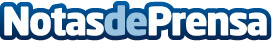 Homtom lanza su nuevo y revolucionario móvil Homtom P30 ProEl popular fabricante asiático Homtom, lanza su nuevo terminal: el modelo Homtom P30 Pro, un móvil equipado con un potente arsenal de características a un precio más que competitivo que ya está acaparando la atención del mercado AndroidDatos de contacto:Homtomhttps://www.homtom.cchomtom.ccNota de prensa publicada en: https://www.notasdeprensa.es/homtom-lanza-su-nuevo-y-revolucionario-movil Categorias: Nacional Fotografía Telecomunicaciones Hardware E-Commerce Ciberseguridad Consumo Dispositivos móviles Premios http://www.notasdeprensa.es